ELŐTERJESZTÉSTiszavasvári Város Önkormányzata Képviselő-testületének2018. február 15-én tartandó rendes ülésére     Az előterjesztés tárgya:	A Tiszavasvári Önkormányzati Tűzoltóság 2017. évi szakmai és pénzügyi beszámolójaMelléklet:	Beszámoló a határozat-tervezet mellékletekéntAz előterjesztés előadója:	Dr. Fülöp Erik polgármesterAz előterjesztés témafelelőse:	 Erdei Kolett köztisztviselő Az előterjesztés ügyiratszáma: 1422/2018.Az előterjesztést véleményező bizottságok a hatáskör megjelölésével:Az ülésre meghívni javasolt szervek, személyek:Egyéb megjegyzés: …………………………………………………………………………………….………………………………………………………………………………………………………………Tiszavasvári, 2018. február 9.                                      Erdei Kolett                                                                                                	     témafelelősTiszavasvári Város Polgármesterétől4440 Tiszavasvári, Városháza tér 4. sz.Tel.: 42/520-500 Fax.: 42/275–000 e–mail: tvonkph@tiszavasvari.huTémafelelős: Erdei KolettELŐTERJESZTÉS- a Képviselő-testülethez - A Tiszavasvári Önkormányzati Tűzoltóság 2017. évi szakmai és pénzügyi beszámolójárólTisztelt Képviselő-testület!A tűz elleni védekezésről, a műszaki mentésről és a tűzoltóságról szóló 1996. évi XXXI. tv. 30.§ (5) bekezdése alapján: „A tűzoltó parancsnok vagy kijelölt helyettese évente beszámol a hivatásos tűzoltóság működési területén működő települési önkormányzat képviselő-testületének a település tűzvédelmi helyzetéről, a tűzvédelem érdekében tett intézkedésekről és az azzal kapcsolatos feladatokról.”Tiszavasvári Város Önkormányzata 2017. évi költségvetéséről és a költségvetés vitelének szabályairól szóló 6/2017. (II.20.) önkormányzati rendeletében a Civil szervezetek működési támogatása kormányzati funkción 1.875.000.- Ft összegű, kizárólag működési célra fordítható támogatást biztosított a Tiszavasvári Önkormányzati Tűzoltóság részére. A támogatási összeg felhasználásáról 2018. január 31. napjáig kellett a beszámolót elkészíteni.Németh Zoltán tűzoltóparancsnok fenti kötelezettségeinek eleget téve megküldte a Képviselő-testület részére a határozat-tervezet melléklete szerinti 2017. évi szakmai - , illetve pénzügyi beszámolóját. Kérem a Tisztelt Képviselő-testületet a beszámoló megtárgyalására és elfogadására.Tiszavasvári, 2018. február 9. Dr. Fülöp Erik              polgármesterHATÁROZAT-TERVEZETTISZAVASVÁRI VÁROS ÖNKORMÁNYZATAKÉPVISELŐ TESTÜLETÉNEK...../2018. (II.15.) Kt. sz.határozataa Tiszavasvári Önkormányzati Tűzoltóság 2016. évi szakmai és pénzügyi beszámolójárólTiszavasvári Város Önkormányzata Képviselő-testülete a tűz elleni védekezésről, a műszaki mentésről és a tűzoltóságról szóló 1996. évi XXXI. tv. 30.§ (5) bekezdésében foglaltakra tekintettel a Tiszavasvári Önkormányzati Tűzoltóság 2017. évben végzett tevékenységéről szóló beszámolót megtárgyalta és a határozat melléklete szerinti tartalommal elfogadja.Felkéri a Polgármestert, hogy tájékoztassa a Tiszavasvári Önkormányzati Tűzoltóság parancsnokát a hozott döntésről.Határidő: azonnal			                  	      Felelős: Dr. Fülöp Erik polgármester…2018. (II.15.) Kt. sz. határozat melléklete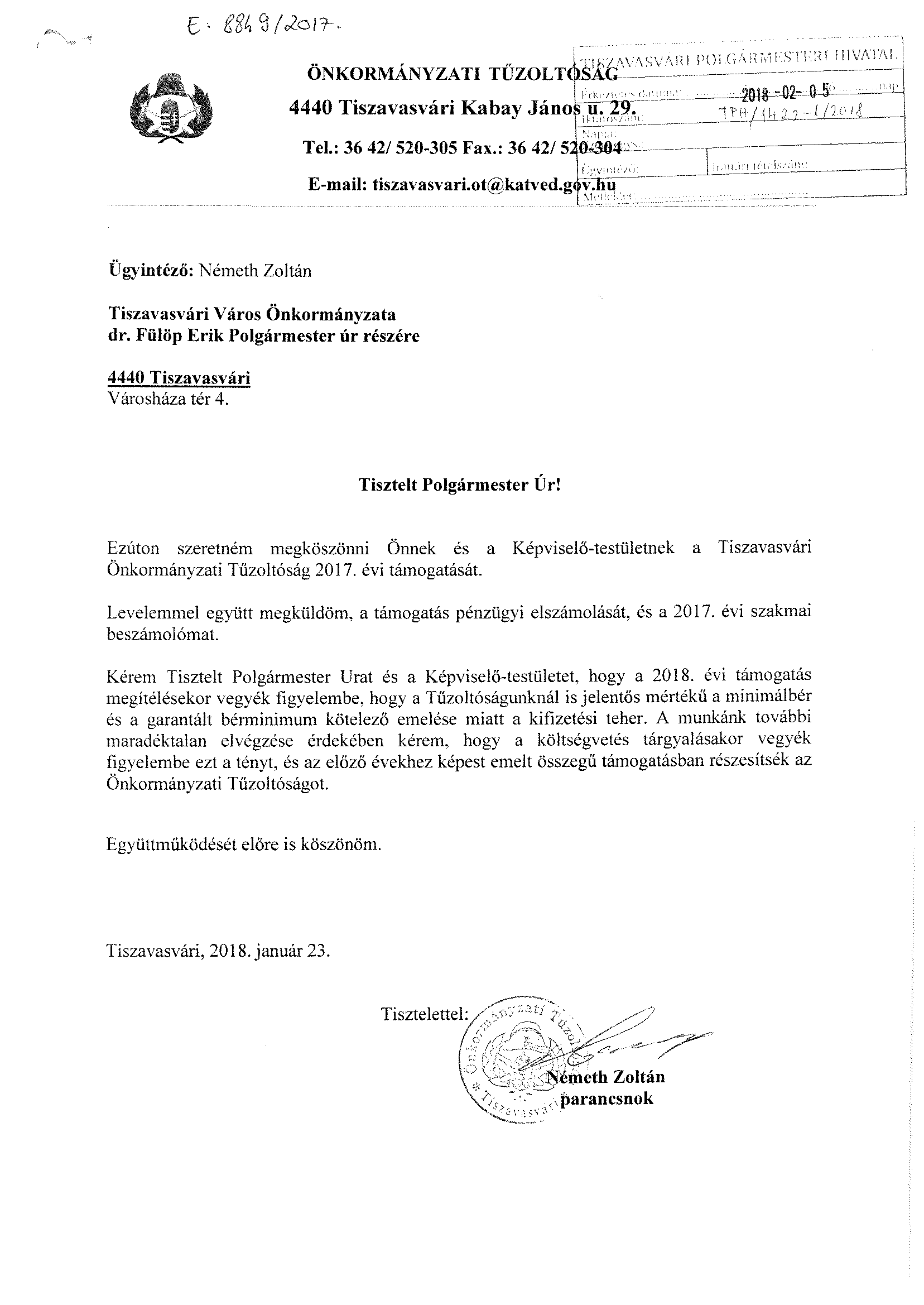 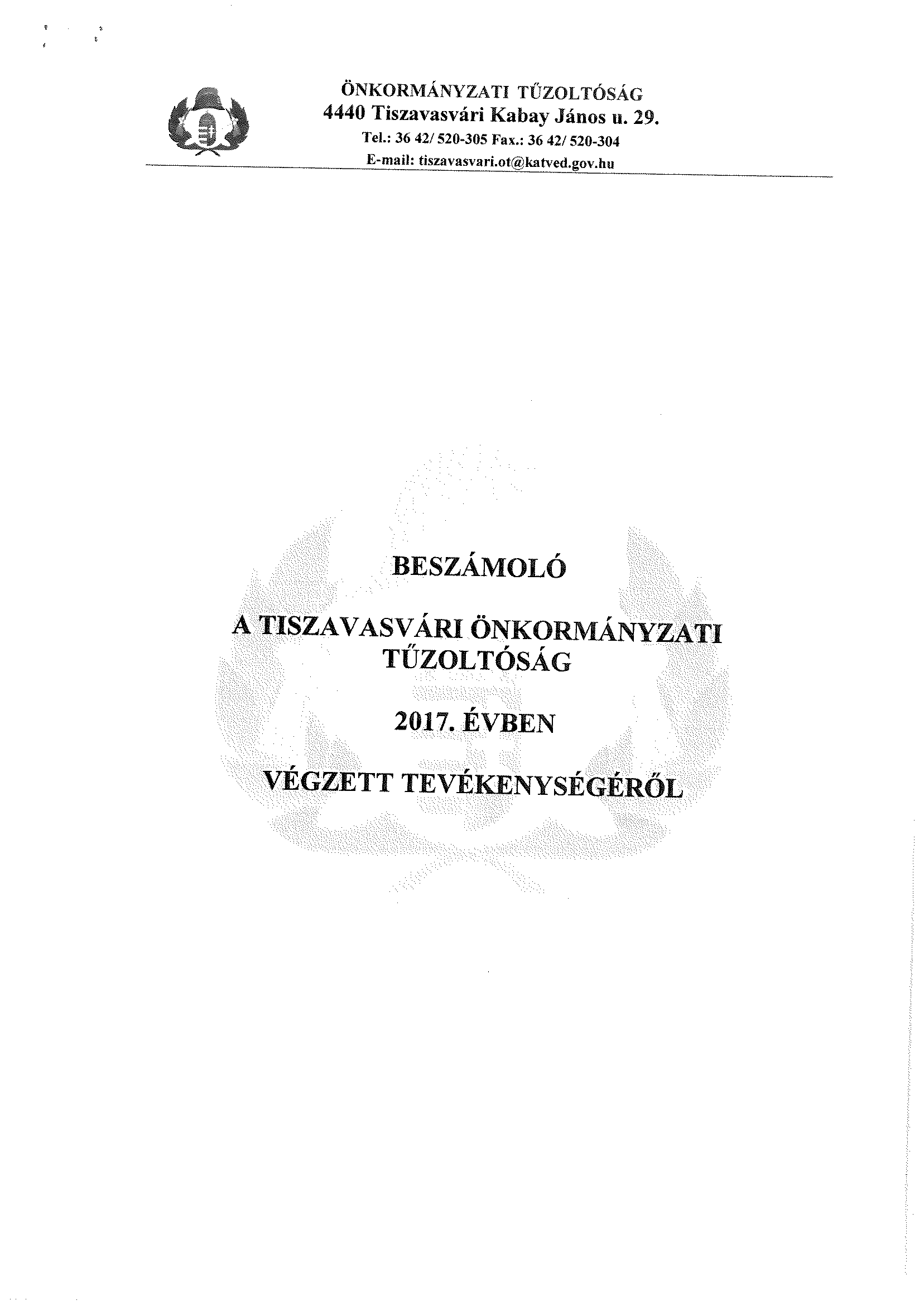 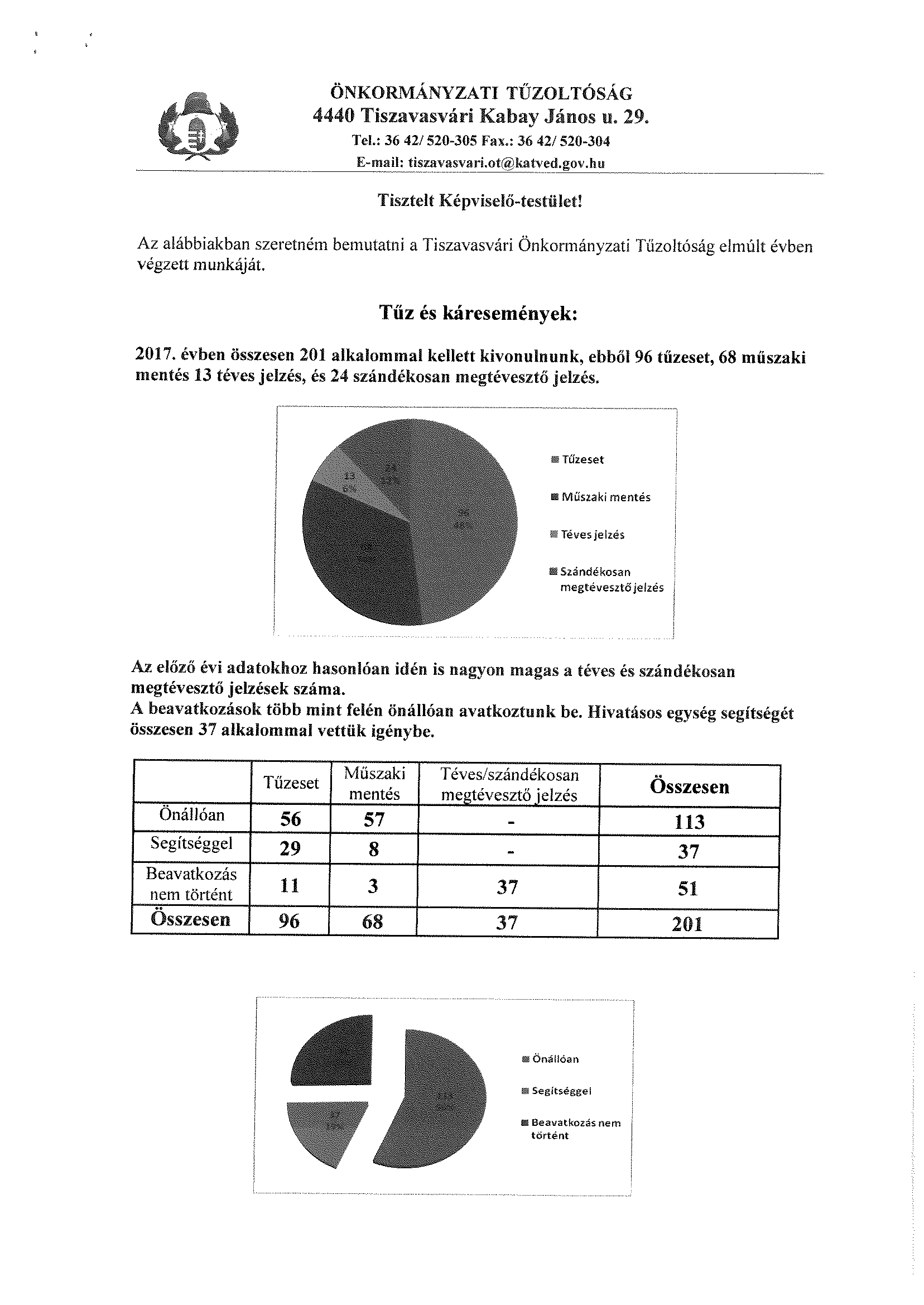 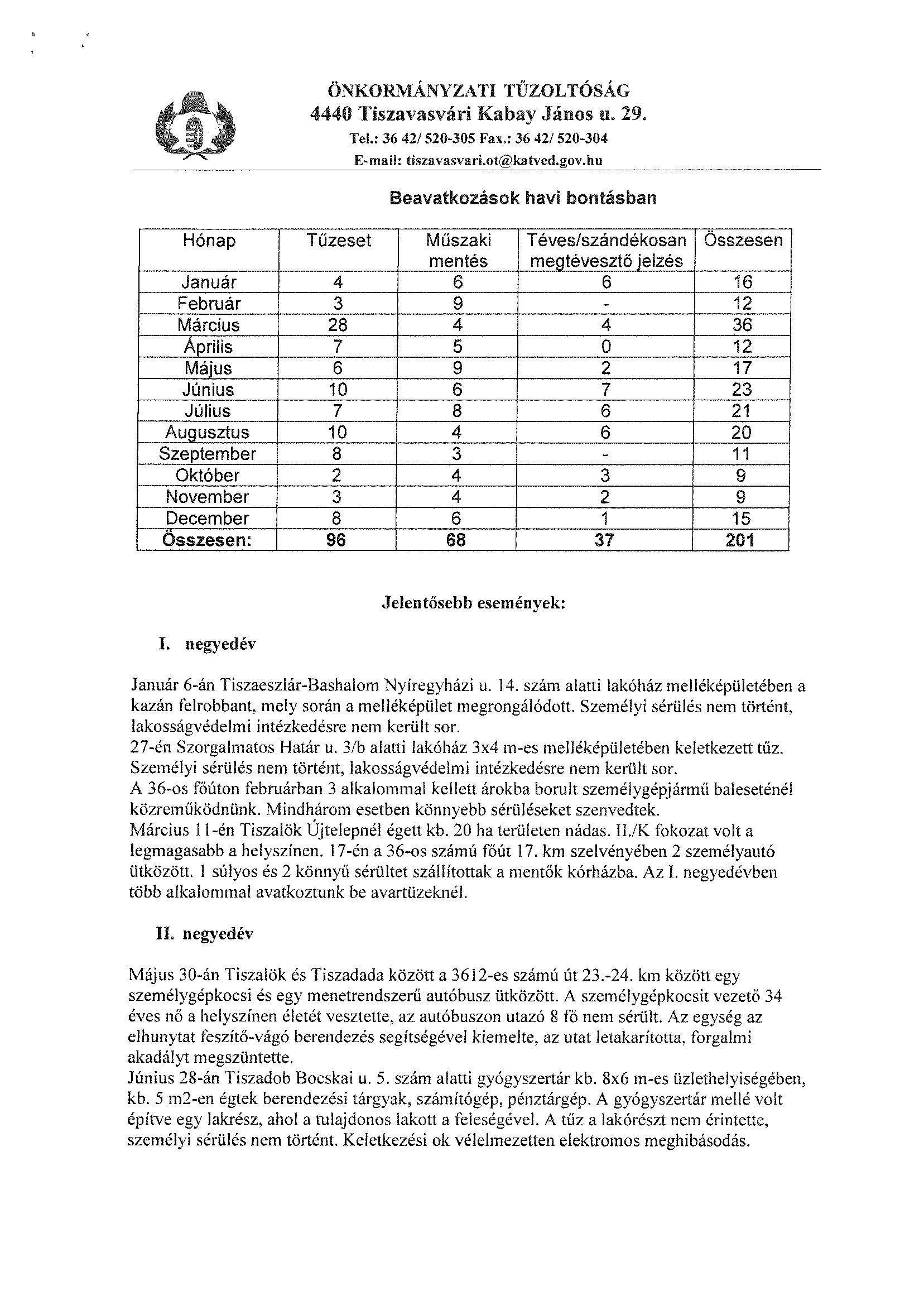 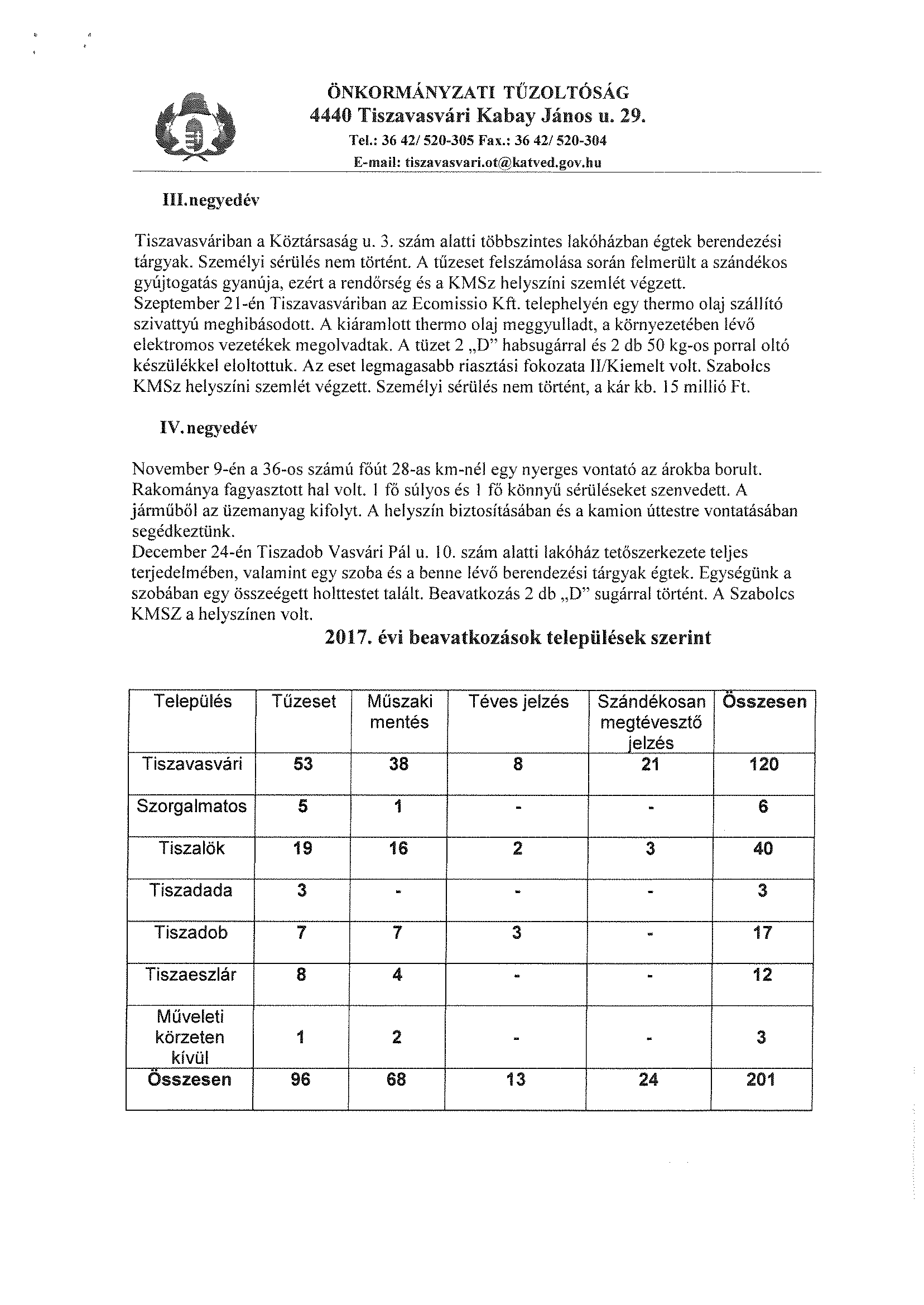 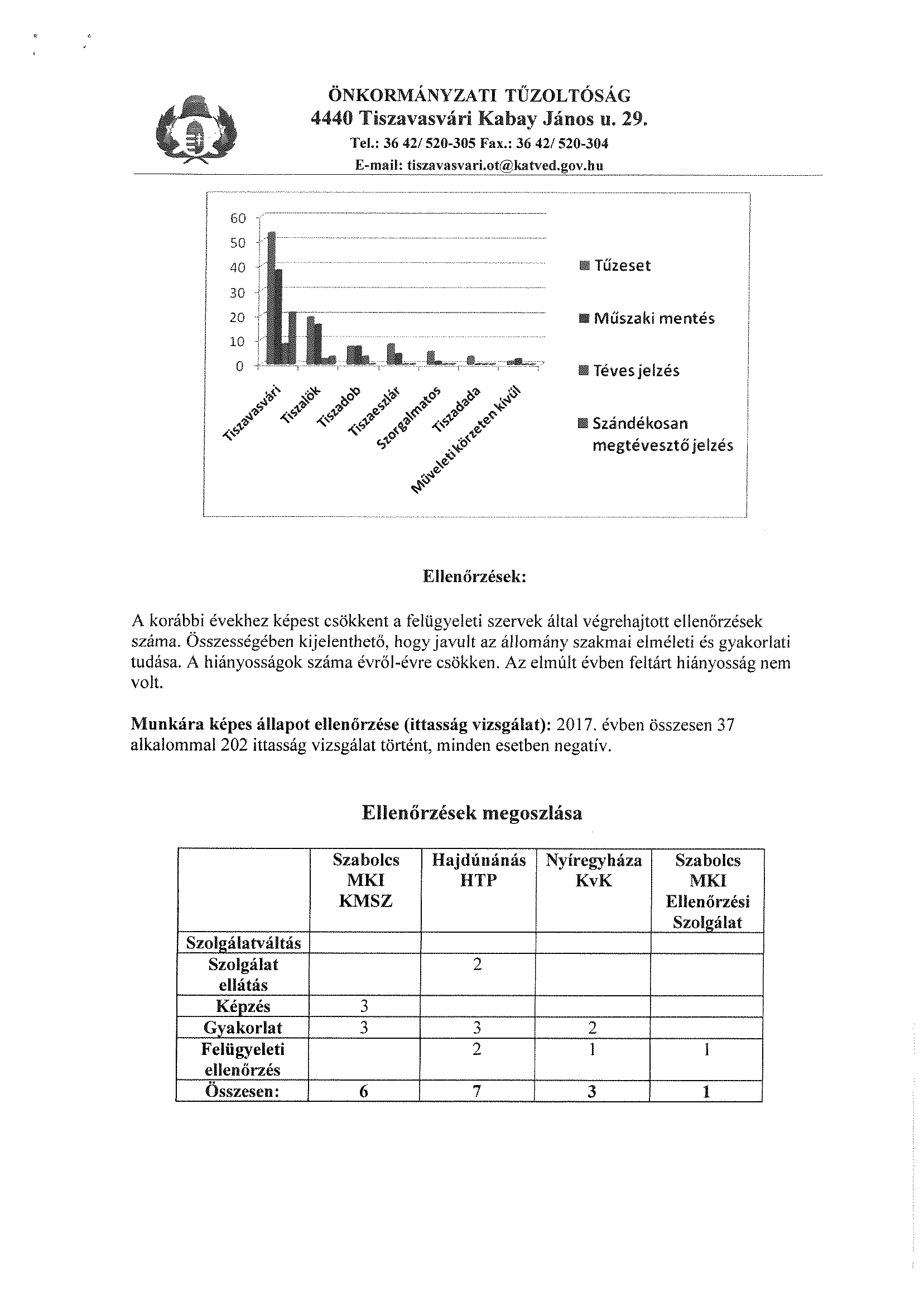 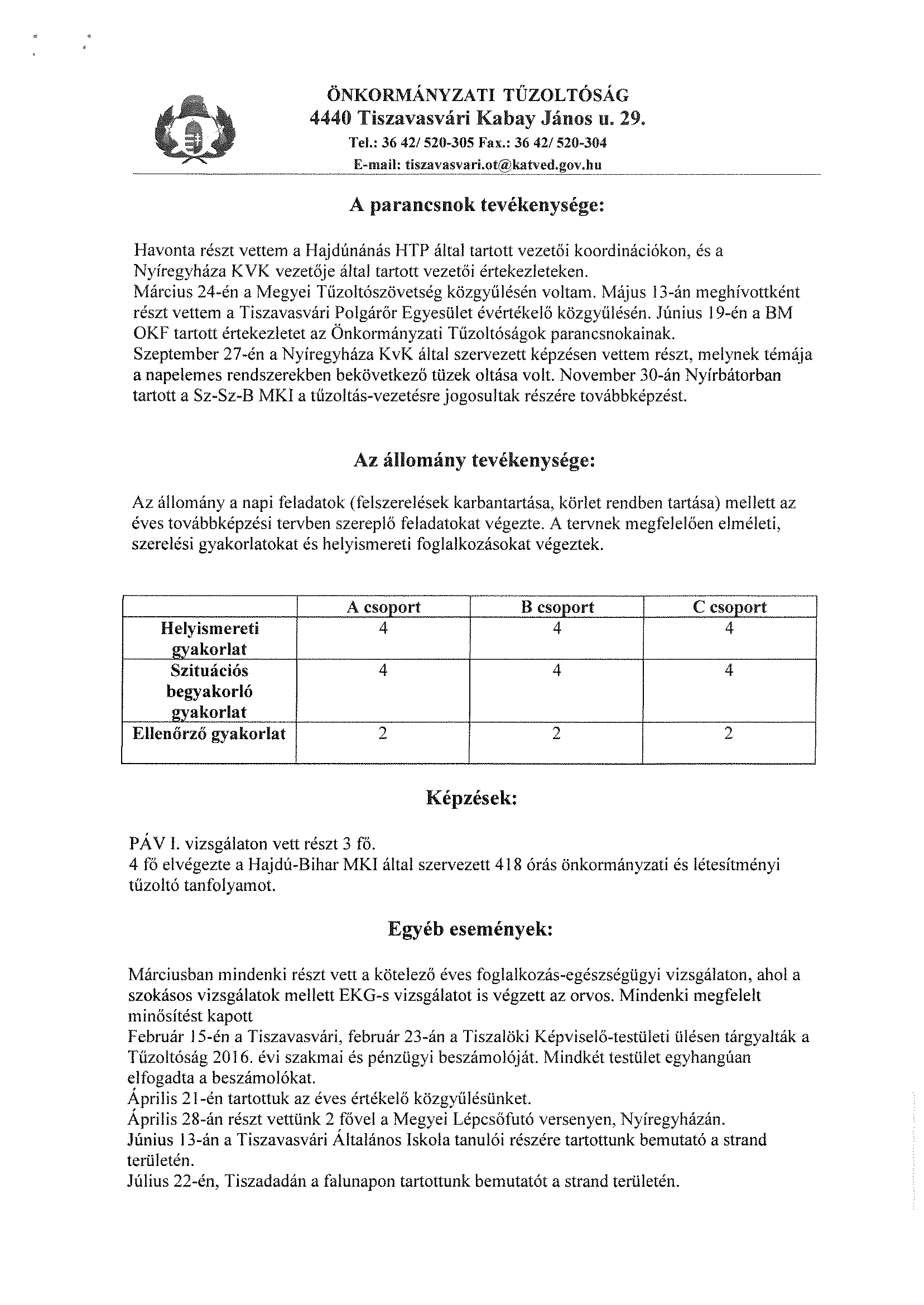 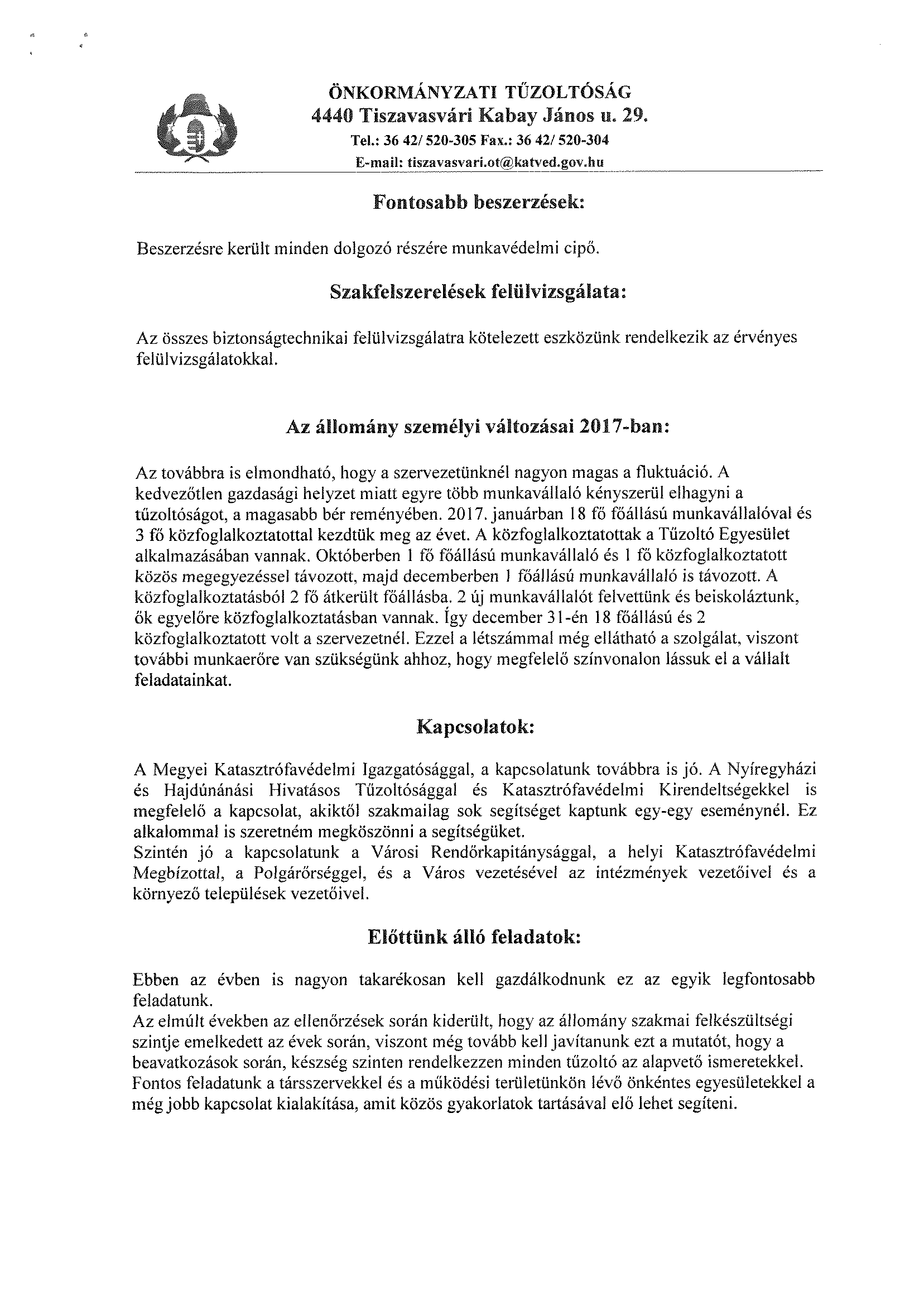 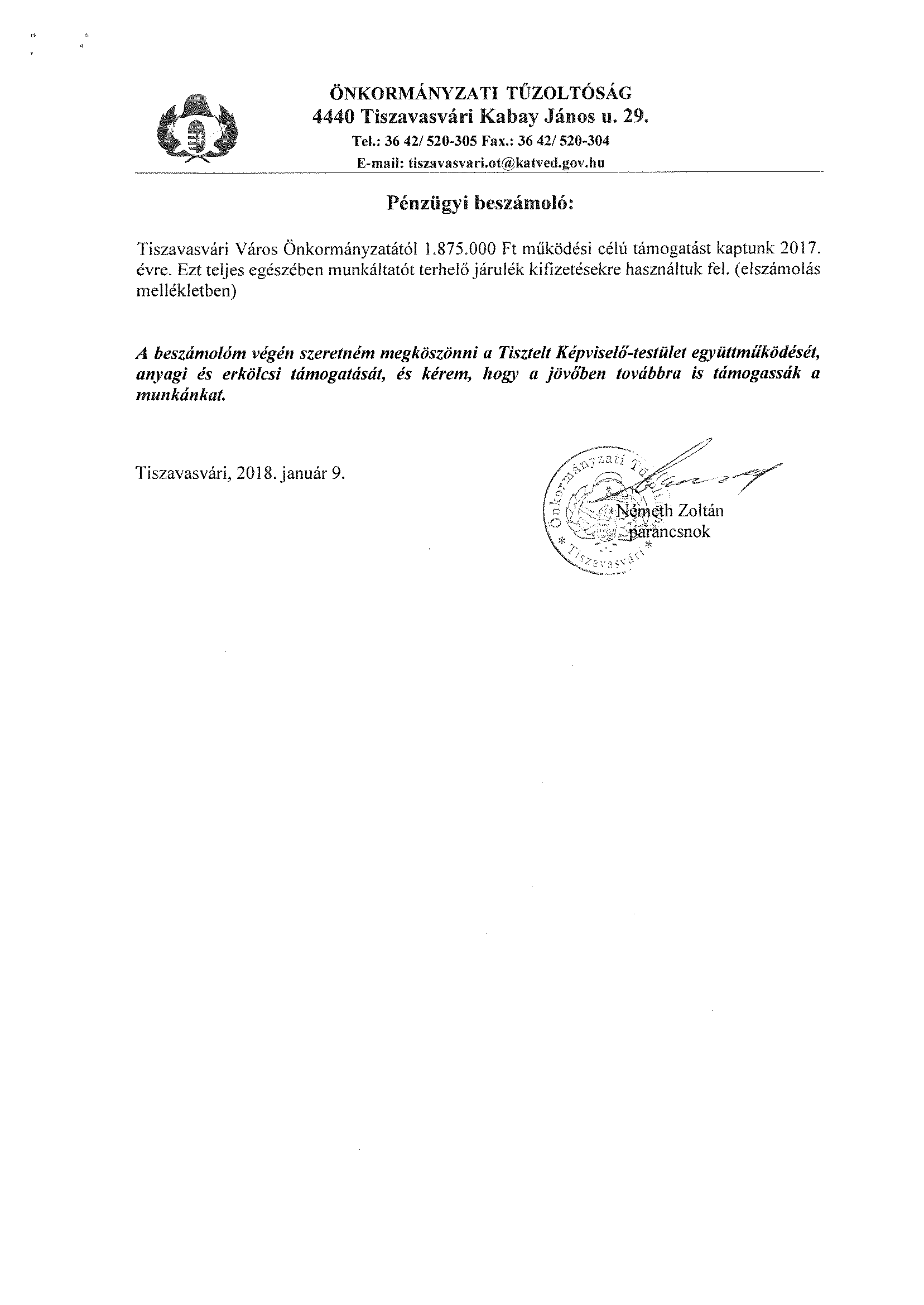 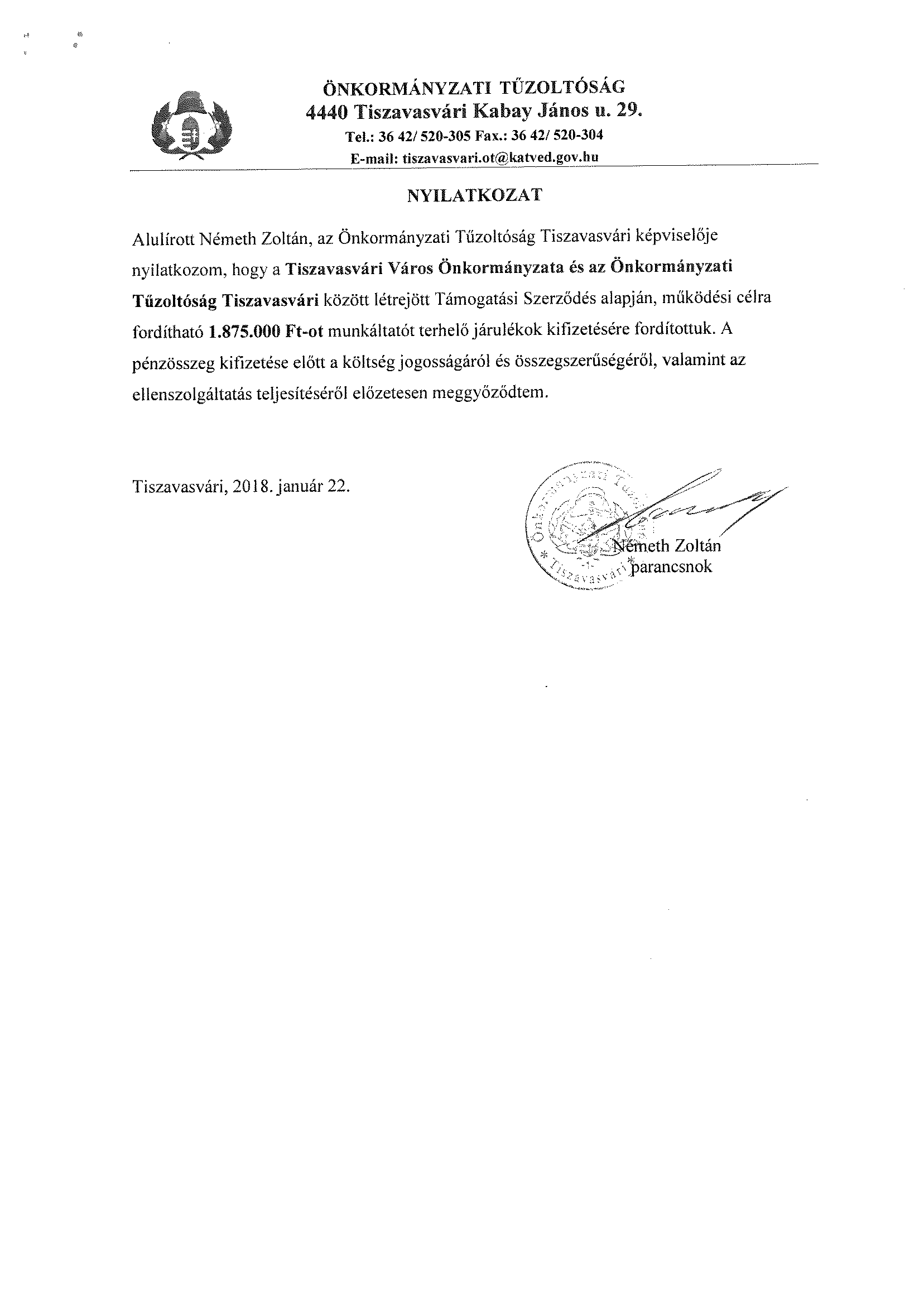 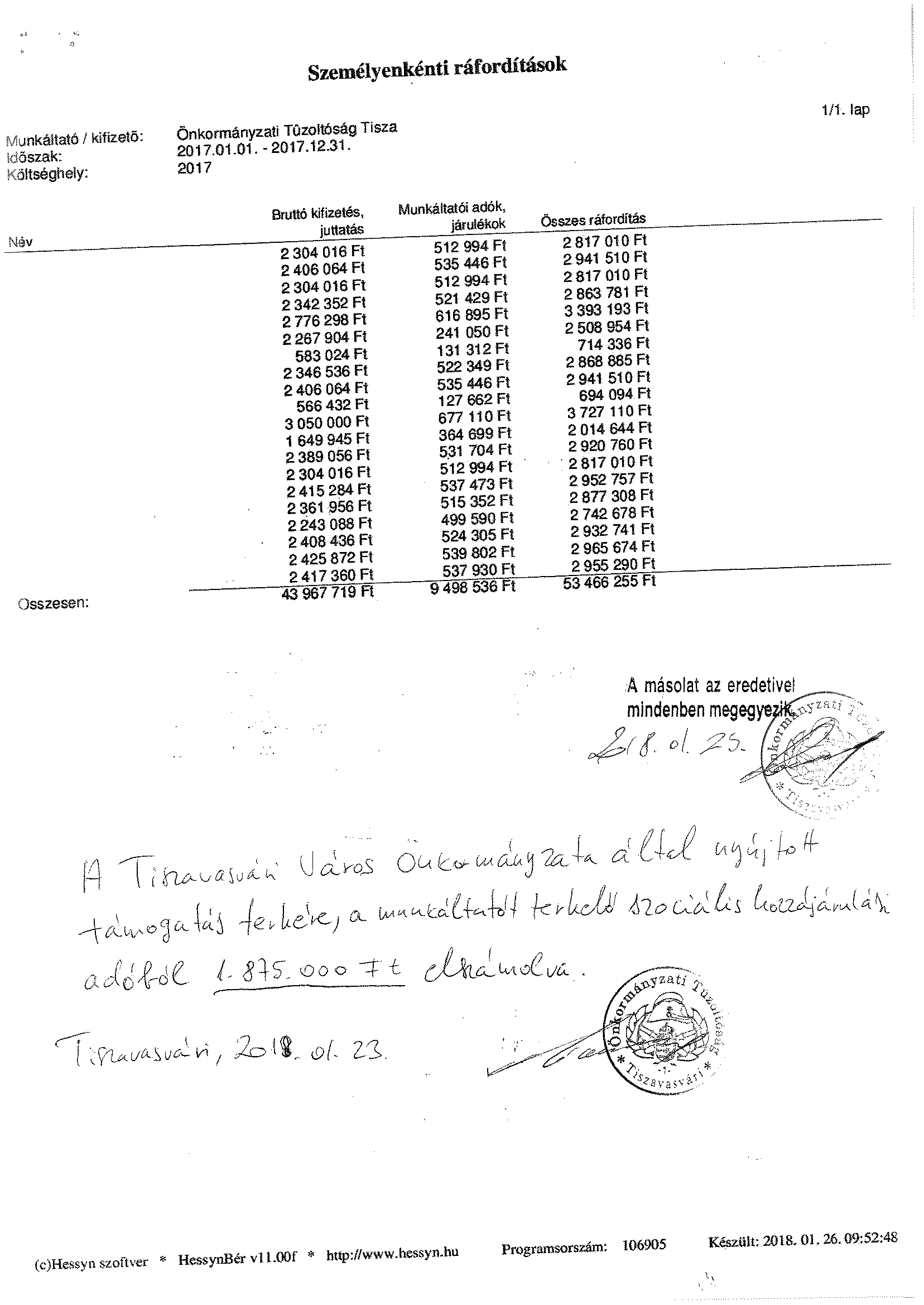 BizottságHatáskörPénzügyi és Ügyrendi BizottságSZMSZ 4. melléklet 30. pontjaNévTitulusElérhetőségeNémeth ZoltánTűzoltóparancsnokzoltan.nemeth@vasvari-tuzolto.hu